INTERNSHIP OPPORTUNITIES FOR INTERNATIONAL STUDIES STUDENTSThe following list provides information on some of the internship opportunities available to International Studies Students.  Please click on the links provided for specific information.  Deadlines vary from year to year, so please check each site.  Additional opportunities will be added, so please check this list frequently.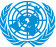 UNITED NATIONS INTERNSHIPS https://careers.un.org/lbw/home.aspx?viewtype=SJ&vacancy=All&lang=en-US U.N. internships last from 2-6months and are unpaid.  Costs paid by intern or a sponsoring institution.  Some academic credit required.Refugee Agency (UNHCR): Interns work on projects in refugee protection (legal), international relations, administration and public affairs. Online Application - http://www.unhcr.org/cgi-bin/texis/vtx/internship. Deadline: None. Human Rights: Office of the High Commissioner for Human Rights. Duty Station: Geneva. Court Support Services Section: International Criminal Tribunal for the former Yugoslavia. Duty Station: The Hague. Political Affairs: Office for Disarmament Affairs. Duty Station: Bangkok. Economic Affairs: Economic and Social Commission for Asia and the Pacific. Duty Station: Bangkok. Environment Affairs: Economic and Social Commission for Asia and the Pacific. Duty Station: Bangkok. Legal Affairs: Department of Management. Duty Station: New York. Human Resources: Economic Commission for Latin America and the Caribbean. Duty Station: Santiago. U.S. DEPARTMENT OF STATE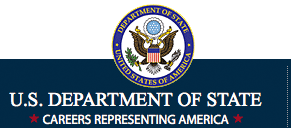 https://careers.state.gov/internU.S. Department of State interns have the opportunity to gain insight into U.S. foreign policy and diplomacy, explore new career avenues and acquire lifelong skills as you represent America to the world.Student Internship Program: This unpaid program, for students with a minimum of 60 credit hours or greater, provides the opportunity to work in U.S. Embassies and Consulates throughout the world, as well as in various bureaus located in Washington, D.C. and at Department offices spread around the United States. This program provides substantive experiences in a Foreign Affairs environment.  Requirements: U.S. citizenship, good academic standing, background investigation, top-secret clearance, subject to random drug testing, must be a student.  Benefits: May be eligible for college credit. Pathways Internship Program:  Includes ITEP Internship Temporary Program which allows interns to work during seasonal and holiday breaks in academic programs as we as year-round. IEP Internship Experience Program, length of academic program. Requirements: U.S. citizenship, older than 16, random drug testing, top-secret clearance, must be a student, 2.0 cumulative GPA. Benefits: Pay (varies on scale). AMNESTY INTERNATIONAL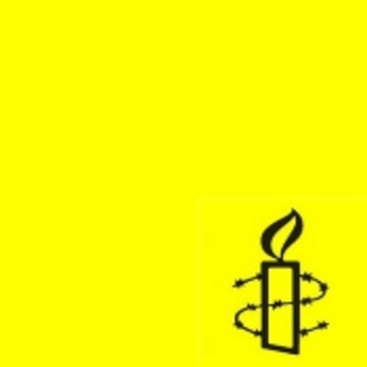 https://careers.amnesty.org/category/7/39/description/Internship programs are based at the International Secretariat offices in London, Geneva and New York and occasionally in other international offices. Internship programs tend to focus on our areas of International Law and Advocacy or are fellowships provided in partnership with universities. Interns gain valuable insight in to the operations of these areas; vacancy notices will have further details of what each placement will involve. Interns are recruited for an appropriate program or activity for a four to six month period on a part or full time basis. The availability of internships is subject to change throughout the year. 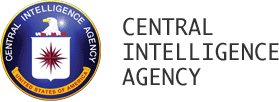 CENTRAL INTELLIGENCE AGENCY (CIA) https: //www.cia.gov/careers/student-opportunities/undergraduate-students.html The CIA offers internships throughout the year. Applications for winter, spring, and fall should be submitted at least 9-12 months before the desired start date. Undergraduate Internship Program: Interns in the CIA's Directorate of Operations (DO) support the DO's mission of collecting human intelligence on critical international developments. The DO is the covert arm of the CIA. Working in the Washington, DC area, DO student interns perform duties typical of a Collection Management Officer or Staff Operations Officer, teaming with knowledgeable professionals to facilitate the collection and dissemination of foreign intelligence used by US national security, defense, and foreign policy officials and intelligence analysts. Requirements: The qualifications for these internships are rigorous.  Specific information can be obtained at https://www.cia.gov/careers/student-opportunities/ncs-intern.html.  Benefits: Full time positions at a salary of$42,331 ($20.28 per hour) in the Washington, DC metropolitan area. OPERATION BROKEN SILENCE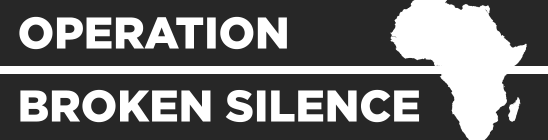 https://www.operationbrokensilence.org/get-involved/internships/ Advocacy Internships: Advocacy Interns for Operation Broken Silence design, implement, and lead the organization’s grassroots strategy on pending legislation.  Interns not only gain hands on experience with campaign planning, management, and public mobilization, but they also advance Operation Broken Silence’s mission of seeing a peaceful and just resolution to the crisis in Sudan. Responsibilities: Help develop, coordinate, and successfully implement the organization's grassroots strategy for Spring and Summer 2017 in Memphis. Work with the Executive Director to engage supporter data and pursue unique opportunities to reach new groups within the organization’s network and the intern’s personal network. Work within a team-based approach alongside of fellow interns to successfully recruit and lead grassroots activists in securing Congressional cosponsors for anti-genocide legislation. Design small events that will help grow community grassroots activists to move legislation forward in Congress. 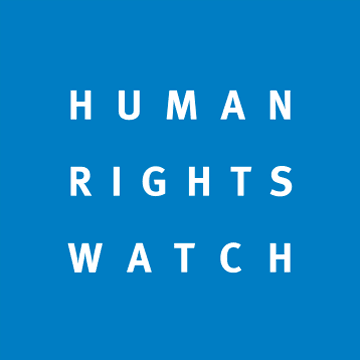 HUMAN RIGHTS WATCHhttps://careers.hrw.org/opportunities/?employmentLevel=Internship%2FVolunteer&location=&department=&keywordsMiddle East and North Africa: Research, Monitoring and Advocacy. Unpaid. Location: Washington, D.C. Environment and Humans Rights: Research and advocacy projects.. Unpaid. Location: New York, N.Y.US Program (Undergraduate): Students will learn about bail and sentencing reform, criminalization of drug possession, court system. Research and analyze data. Unpaid. Location: Washington, D.C.US Program (Graduate): Researching issues surrounding US government abuses on the US-Mexico border, privatization of immigration detention system. Unpaid. Location: Los Angeles, CA. Americas: Research, Monitoring current events in Latin America. Undergraduate. Unpaid. Location: Washington, DC. New York, NY. AFSA- American Foreign Service Association 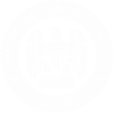 http://www.afsa.org/internships-afsa The American Foreign Service Association (AFSA) has several internship opportunities available to eligible students. Interns work on important issues in the areas listed below. Most internships are offered three times a year - for the spring, summer and fall semesters. Please see each individual description for deadlines and requirements. AFSA is located at the corner of 21st and E Street NW. It is two blocks from the George Washington University campus, directly across from the Department of State,Awards:  This internship is available to college students interested in international affairs, marketing, event planning, communications, writing, and the U.S. Foreign Service.  Eligibility -The minimum-age requirement for the position is 18, but most interns are college juniors or seniors. Current graduate students and applicants who have graduated from college within the past year are also eligible to apply, though preference will generally be given to undergraduates.  International students are welcome to apply if they have native-level fluency in English.  Interns need to be hard working, dependable and detail-oriented, and must have good editing and writing skills. Applicants should ideally have an interest in international affairs. Strong research skills are preferable for this internship.  Position Description - The awards intern will assist in AFSA's communications and outreach department. With the awards coordinator, the intern will assist with the solicitation of nominations for AFSA's various awards; participate in the selection process; help plan the annual awards ceremony; play a role in the selection process for and unveiling of the AFSA memorial plaque at our annual May ceremony; and work on the national high school essay contest. The intern will meet and work with the staff of the Secretary of State and have other opportunities of high-level interactions. They will help with coverage of AFSA events and occasionally write articles for AFSA News - with byline.  During their time at AFSA, interns will have unique opportunities to talk with Foreign Service employees, learn about the Foreign Service and gain insights into the workings of the State Department and other foreign affairs agencies. Arrangements will be made for at least one visit to a State Department press briefing, and we strive to identify opportunities for high-level interaction for our interns.  Benefits - This internship is offered from January to May (spring) and May through August (summer). All interns will receive a stipend commensurate with the hours worked: Those working 19 hours or fewer will receive $300; those who work 20-29 hours receive $500; and those who commit to 30-40 hours will receive $700. Please note that all interns are responsible for arranging their own housing and covering their own expenses.  How To Apply - If you would like to be considered, please send a resume, cover letter and a short writing sample to Ms. Perri Green, Awards Coordinator, at green@afsa.org. (Subject: Awards Internship).  This internship is offered only in the spring and summer semesters.  Candidates who are under serious consideration for the position will be notified within two weeks after the deadline; all other applicants should assume they are no longer being considered if they have not been contacted by then. Communications: AFSA offers a communications internship to college students interested in international affairs, marketing, communications, writing, event planning and the U.S. Foreign Service.  Eligibility - The minimum-age requirement for the position is 18, but most interns are college juniors or seniors. Current graduate students and applicants who have graduated from college within the past year are also eligible to apply, though preference will generally be given to undergraduates. International students are welcome to apply if they have native-level fluency in English, are already in the U.S, and have a student visa and/or an approved Optional Practical Training period. AFSA is unable to sponsor anyone for a visa for an internship.  Interns need to be hard working, dependable and detail-oriented, and must have good editing and writing skills. Excellent computer skills are necessary. A comfort with web page design and maintenance is required, as is a familiarity with our web software (Drupal), or a willingness to learn to use it. Applicants should ideally have an interest in international affairs. Strong research skills are preferable for this internship. Position Description - The communications intern will assist the employees in AFSA's Communications department. The various tasks include:researching and drafting press releases; interact with the media; facilitate interviews and background sessions with AFSA governing board members; and assistance with the coordination of our national speakers bureau.work on special AFSA events such as book notes and discussion panels, including on-site 	set-up, publicity, and scheduling; work on AFSA's minority internship coordination; 	assistance with CFC planning; and work on all aspects of AFSA's 501(c)(3) charitable 	organization, the Fund for American Diplomacy.assistance with the solicitation of nominations for AFSA's various awards; participation in 	the selection process; helping to plan the annual awards ceremony; playing a role in the 	selection process for and unveiling of the AFSA memorial plaque at the AFSA annual May 	ceremony; and working on the national high school essay contest.helping with coverage of AFSA events and occasionally writing articles for AFSA 	News - 	with byline.working on issues related to AFSA's website and assisting with social media.playing a role in AFSA's expanding outreach activities, helping plan targeted speaker 	activities, strategic partnerships, and participating in Road Scholar outreach programs.conducting various research projects.During their time at AFSA, interns will have unique opportunities to talk with Foreign Service employees, learn about the Foreign Service and gain insights into the workings of the State Department and other foreign affairs agencies. Arrangements will be made for enrichment activities (visit to the Department of State and a foreign embassy, for instance). Benefits - AFSA offers this internship in the spring, summer and fall. All interns will receive a stipend commensurate with the hours worked: Those working 19 hours or fewer will receive $300; those who work 20-29 hours receive $500; and those who commit to 30-40 hours will receive $700. We are also happy to coordinate with the appropriate college office for the conferral of academic credit for the internship. Please note that all interns are responsible for arranging their own housing and covering their own expenses.  How To Apply - If you would like to be considered, please send a resume, cover letter and a short writing sample to AFSA's Director of Communications, Mr. Ásgeir Sigfússon, at sigfusson@afsa.org (subject: Communications Internship).  The deadline for spring internship applications is Oct. 15; for summer internships, Feb. 15; and for fall internships, June 15. In all cases, candidates who are under serious consideration for the position will be notified within two weeks after the deadline; all other applicants should assume they are no longer being considered if they have not been contacted by then. Executive Office: AFSA is offers an executive office internship to college students interested in the U.S. Foreign Service, international affairs, executive operations, and non-profit boards.  Eligibility - The minimum-age requirement for the position is 18, but most interns are college juniors or seniors. Current graduate students and applicants who have graduated from college within the past year are also eligible to apply.  Interns need to be hard working, dependable and detail-oriented, and must have good editing and writing skills. Computer skills and experience with Microsoft Office are necessary. Applicants should ideally have an interest in the U.S. Foreign Service. Strong research skills are preferable for this internship.  Position Description - The executive office intern reports to the AFSA governance specialist, but will work directly at times with the AFSA President, executive director and executive assistant to the President. The intern will assist the executive office staff in support projects and research projects for the AFSA Governing Board. A wide variety of projects should be expected, including long-term projects, and projects on short notice, including but not limited to:Document Control and Electronic File ManagementBoard and Staff SupportSpecial ProjectsResearch, Analysis, and Historical ResearchPerform other administrative and clerical tasksBenefits - AFSA offers this internship in the spring (January-May), summer (June-August), and fall (September-December). Interns are expected to work at least three days per week. We are happy to coordinate with the appropriate college office for the conferral of academic credit for the internship. Please note that all interns are responsible for arranging their own housing and covering their own expenses. All interns will receive a one-time stipend commensurate with the hours worked per week: Those working 19 hours or fewer will receive $300; those who work 20-29 hours receive $500; and those who commit to 30-40 hours will receive $700. Please include your hours of availability to the best of your knowledge in your application including start and end dates. How To Apply - Please email cover letter and resume to Patrick Bradley at bradley@afsa.org.Mr. Patrick Bradley
Governance Specialist
AFSA
2101 E Street NW
Washington, DC 20037
Elections:  AFSA offer an internship solely focused on the AFSA Governing Board Election to college students and recent graduates interested in the U.S. Foreign Service, election management, labor law, and non-profit boards.  Eligibility - Applicants who are college juniors, seniors, or recent graduates (those who have graduated within the past year) are eligible to apply.  Interns must be hard working, dependable, detail-oriented, possess excellent writing skills, and native level fluency in English. Experience with Microsoft Office is necessary. Applicants should have an interest in union elections, labor relations, or the U.S. Foreign Service.  Position Description:  The elections intern reports to the Director of Member Services. The intern will directly assist with the entire election process.  Primary Position Responsibilities Include:Contacting nominees and candidates for eligibility and campaign materialAssist in the management of all election proceduresFormat promotional materialsCollaborate with communications department to publicize election and encourage 	participation.Draft meeting minutes for all elections meetingsAttend town hall meetings and assist the Director in preparations and time 	managementAnswer election questions from members and candidatesProvide replacement ballots to membersReview and edit campaign literature for adherence to regulationsBenefits - This internship will only be offered every other spring (January-May) semester. Interns are expected to work at least 20 hours per week, two to three days per week, which is inclusive to attending critical elections meetings. We are happy to coordinate with the appropriate college office for the conferral of academic credit for the internship. All interns are responsible for arranging their own housing, transportation costs and their own expenses. All interns will receive a stipend commensurate with the hours worked: Those working 19 hours or fewer will receive $300; those who work 20-29 hours receive $500; and those who commit to 30-40 hours will receive $700.  To Apply:  Please email cover letter, resume and a brief writing sample (less than three pages; class notes are acceptable as sample) to Natalie Cheung at cheung@afsa.org. Please include your start and end dates in your cover letter.Natalie Cheung
Member Services Representative
AFSA
2101 E Street NW
Washington, DC 20037
cheung@afsa.orgLabor Management: AFSA’s Labor Management office offers an internship to law students or college students interested in international affairs, organized labor, marketing, event planning, communications, writing, unions, and the U.S. Foreign Service.  Eligibility - Current law students; college students and recent college graduates. Interns need to be hard working, dependable, detail-oriented, and must have good editing and writing skills. Applicants should ideally have an interest in international affairs. The ideal candidate to fill this temporary post will have general computer literacy and familiarity with basic or CRM databases. The candidate should possess excellent interpersonal skills in order to interact effectively with members that walk into the office seeking assistance, as well as VIPs.  Position Description - This is a one-semester position, meant to meet the needs of AFSA as an organization, and the Labor Management (LM) office. The position will report to the executive assistant and will work closely with the AFSA Labor Management Counselor and other staff as needed.  The Labor Management intern will play a major role in the daily workings of the LM office. He/she will act as liaison between the LM office and the communications team at headquarters. The intern will also interact with AFSA members, retirees, State Department employees and officials.  This internship will provide a wide perspective on what a union does to protect the interests of its bargaining unit and what labor relations looks like in one of the major United States agencies. Duties include, but are not limited to:Assisting the executive assistant with light administrative duties (such as formatting 	correspondence and cables, putting together info packets), performing basic legal 	research for our attorneys on an as-needed basis and helping headquarters staff with 	the setting up and coordination of Main State events. LM Staff will work to provide the 	intern with various opportunities, such as attending State Department forums/events 	discussing topical events of interest, where possible. Compiling data from AFSA member input generated regarding labor relations issues of 	interest for consideration by staff; representing the LM office at weekly 	Communications Team meetings at headquarters; maintaining and developing outreach 	materials for the LM office, i.e., electronic and physical bulletin boards. Key projects will 	include: the AFSA annual report; drafting and editing quarterly cables and developing a 	regular webinar series for the LM office.Helping with database development; refining database data.Application - Interested applicants should submit a cover letter expressing interest in the internship, along with a resume and writing sample, to afsa@state.gov, specifying “Labor Management Internship.” Interviews will be offered to short-listed applicants.  Benefits – a typical internship period is 3-4 months. Arrangements may be made if the intern wishes to extend. All interns will receive a stipend commensurate with the hours worked: Those working 19 hours or fewer will receive $300; those who work 20-29 hours receive $500; and those who commit to 30-40 hours will receive $700.Editorial and Journalism: The Foreign Service Journal is pleased to offer an editorial internship to college students interested in publications, international affairs, and the U.S. Foreign Service.  Eligibility - The minimum-age requirement for the position is 18, but most FSJ interns are college juniors or seniors. Current graduate students and applicants who have graduated from college within the past year are also eligible to apply, though preference will generally be given to undergraduates. International students are welcome to apply if they have native-level fluency in English.  Interns need to be hard-working, dependable and detail-oriented, and must have good editing and writing skills. Basic computer skills are necessary. Applicants should also have a strong interest in international affairs, and ideally have done course work in the field. Publications experience is not required but is a plus.  Position Description - The editorial intern will gain experience in research (particularly on the Web), fact checking, copy-editing and proofreading, in addition to performing routine administrative work. Interns will also have the chance to contribute short pieces to the magazine, though applicants should note that the position is not primarily geared to writing.  During their time at AFSA, interns will have unique opportunities to talk with Foreign Service employees, learn about the Foreign Service and gain insights into the workings of the State Department and other foreign affairs agencies.  Benefits - The Foreign Service Journal offers internships in the spring, summer and fall. All interns will receive a stipend commensurate with the hours worked: Those working 19 hours or fewer will receive $300; those who work 20-29 hours receive $500; and those who commit to 30-40 hours will receive $700. We are also happy to coordinate with the appropriate college office for the conferral of academic credit for the internship. Please note that all interns are responsible for arranging their own housing and covering their own expenses.  How To Apply - If you would like to be considered, please send a resume, cover letter and writing sample(s), to journal@afsa.org (Attention: Internship Coordinator).  The deadline for spring internship applications is Oct. 15; for summer internships, Feb. 15; and for fall internships, June 15. In all cases, candidates who are under serious consideration for the position will be notified within two weeks after the deadline; all other applicants should assume they are no longer being considered if they have not been contacted by then. Publications and Advertising: The Foreign Service Journal is offering Publications Marketing/Advertising internships to students majoring in business (marketing), communications, advertising and international relations. The Foreign Service Journal is a monthly, four-color magazine published by the American Foreign Service Association. The circulation is 17,500. Editorial aspects of the magazine focus mainly on foreign policy and other interests of the Foreign Service. Duties - While working for The Foreign Service Journal, the intern would be expected to help design and operate a marketing campaign. Interns will gain experience in promoting a supplement, print advertising, direct mailing, phone skills, as well as overall production, circulation and distribution of the magazine.  Requirements - Students need to be hard working and very dependable as displayed through past work experiences. They need to be detailed-oriented with a general understanding of marketing and advertising. Innovative ideas about marketing a magazine are a plus. Basic computer skills are necessary. This position is an excellent resume builder with hands-on experience. We will be glad to work with your university to coordinate possible college credit. Ideally, we would like the student to work 16-24 hours a week. Benefits - All interns will receive a stipend commensurate with the hours worked: Those working 19 hours or fewer will receive $300; those who work 20-29 hours receive $500; and those who commit to 30-40 hours will receive $700.  How to Apply -If you would like to be considered, please send or fax resume with references and cover to: Ed Miltenberger, Advertising & Circulation Manager, The Foreign Service Journal, 2101 E Street, NW, Washington, DC 20037, fax (202) 338-8244 or (202) 338-6820 or email miltenberger@afsa.org. Scholarships: The American Foreign Service Association (AFSA) Scholarship Program offers academic and art merit awards to Foreign Service high school seniors and need-based financial aid scholarships to undergraduate college students all of whom are children of AFSA members. AFSA is an individual membership organization with 16,200 active duty and retired US Government Foreign Service employees as members from the six Foreign Service agencies who have worked at US embassies, consulates and missions around the world.  AFSA offers 25 merit awards totaling $40,000 in May and bestows 60 Financial Aid Scholarships totaling $215,000. Support comes from individual and organizational donors who have established annual and perpetual scholarships along with a withdraw from AFSA’s scholarship endowment. Visit AFSA’s Scholarship page or our main page for more information. This internship is ONLY available for the spring semester, which is approximately January-May.  Duties - While working for the AFSA Scholarship Program, the intern would assist in all aspects of a scholarship program from application acceptance to promotion of winners. Interns will work directly with applicants, Scholarship Program staff, the AFSA Scholarship Committee, judges, donors, and other association staff in his/her duties.  The intern will help in managing the applicant submission software, Fluidreview; enter data into the Association’s database, Netforum; assist in planning a recipient reception and ceremony; attend committee meetings; research donors; etc.    Eligibility - Ideally a student who is a college junior and/or senior. Graduate students and applicants who have graduated from college within the past year or so are also eligible to apply. Excellent attention to detail and follow-through are necessary. Computer literate in Word, Excel, web-based applications, and ideally in Netforum and Fluidreview (databases). Candidate needs to have a strong work ethic and take initiative. Must speak fluent English.  Ideally, the intern will be able to work at least 16-24 hours a week over 2-5 days.   Benefits - All interns will receive a stipend commensurate with the hours worked: Those working 19 hours or fewer will receive $300; those who work 20-29 hours receive $500; and those who commit to 30-40 hours will receive $700. AFSA will work with the student’s class schedule. We are also happy to coordinate with the appropriate college office for the conferral of academic credit for the internship. Please note the intern is responsible for arranging his/her own housing and covering his/her expenses. We are located at 2101 E Street NW in Washington, D.C., two blocks from the George Washington University campus and directly across from the State Department. The closest Metro stop is Foggy Bottom/GWU, on the Orange, Blue and Silver lines.  To apply: Email cover letter and resume to: Lori Dec, Scholarship Director
AFSA
2101 E Street NW
Washington, D.C. 20037
dec@afsa.org, (202) 944-5504Center for International Policy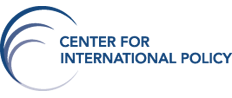 http://www.ciponline.org/get-involved/internships#ns Internships with the Center for International Policy include:- Fundraising and Communications- Global Progressive Hub- National Security- Security Assistance Monitor- Win Without War/Arms & SecurityReview of applications typically in November for the spring semester (January- May), in March for the summer semester (May- August), and in June for the fall semester (August- December) and continue on a rolling basis. Start dates, end dates, and weekly schedules are flexible.  This is an unpaid internship. Council of the Americas 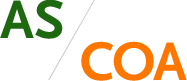 http://www.as-coa.org/abou t/careers Interns with the Council of the Americas must be fluent in Spanish and will work in the areas of:Communications Internship (New York) Policy Internship (Washington DC)Student Internship (Miami)Typically, interns are given a stipend.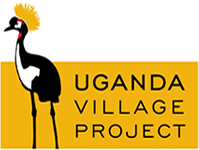 Uganda Village Concept Project http://www.ugandavillageproject.org/get-involved/summer-internships/The Uganda village Concept Projects offers long-term and short-term internships for students and professionals interested in helping to improve community health in Uganda. Internships run from June through mid-August.  			    Each intern team is composed of six interns: two team leaders and four team members. Launch teams will consist of two Ugandan interns and four international interns. Follow Up and Project teams will consist of three Ugandan interns and three international interns. Teams are highly collaborative, led by one Ugandan team leader and one international team leader. Interns are undergraduate students, graduate students, and young professionals that come from various backgrounds and countries and study a range of disciplines related to global health. Many interns are studying (or studied) medicine or public health, as well as peace and conflict, psychology, environmental science, engineering, nursing, and international development. Interns attend (or have degrees from) a variety of public and private institutions of higher learning throughout Uganda, the United States, and the world. Interns bring a diverse range of experiences, perspectives, and strengths, but are united by their passion, resourcefulness, and humility.  International and Ugandan volunteers are on each team for two reasons: it allows for learning and personal expansion on the part of both Ugandan and international volunteers, and it allows teams to implement projects more effectively, drawing on the strengths of both cultures and educational/experiential backgrounds.  Intern work requires a high level of independence, innovation, and adaptability.  Most teams will live in a rural Ugandan village up to an hour away from Iganga town. Teams make many important decisions and plans on their own. While UVP staff will immediately, respond to any request for advice or help, a high degree of self-motivation, innovation, and independence from our interns. Intern Qualifications and Requirements - Age 18 or olderDemonstrated interest in international development, public health, service leadership, and/or health educationAbility to live, learn, and work effectively in a rural, resource-limited settingMaturity, open-mindedness, and respect for new cultures and peopleFlexibility and adaptivenessApply: International interns are considered any applicant that is not a Ugandan citizen.  Applications are accepted on a rolling basis. Submit early for priority consideration.  Questions? Contact the Internship Chairperson, Chelsea Powell, at Internships@UgandaVillageProject.org.Typically, interns are given a stipend.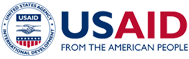 US AID Sub-Saharan Africa https://www.usaid.gov/where-we-work USAID plays an active and critical role in the promotion of U.S. foreign policy interests. The investment made in developing countries has long-term benefits for America and the American people. Development now takes its place alongside defense and diplomacy as the three essential components of American foreign policy.  Internships are paid. INTERNATIONAL PAPER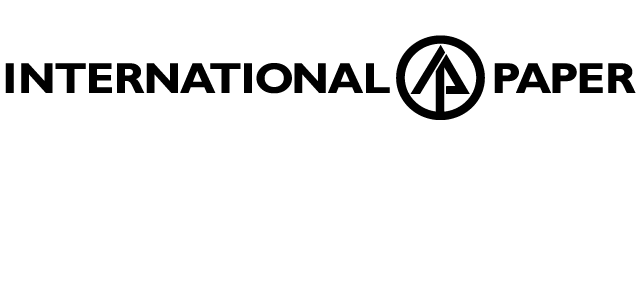 http://www.internationalpaper.com/company/regions/north-america/careers/students-recent-graduates/internships-co-opsInternships & Co-opsWe are looking for highly motivated, results-driven, team-oriented students ready to embrace the Infinite Possibilities that exist at International Paper.   International Paper's interns have the opportunity to apply skills and knowledge from the classroom and acquire new ones while working with a supportive team of experts. Your efforts will lead to the delivery of important products that people depend on every day. You will share in the pride and satisfaction of working with a global leader in the packaging and paper industry.Internship Programs:Laying the foundation for career success is an important first step to future achievement. Our main intern program areas are:FinanceGlobal Supply Chain & SourcingHuman ResourcesInformation TechnologyManufacturing/Engineering and Environmental Health & SafetyPackaging DesignWhat Do IP Interns Do?International Paper internships are comprehensive experiences that prepare students for a career after college. We provide real assignments from the start. IP interns will:Engage in meaningful projects and training opportunities to gain real-world experiencePartake in virtual intern assemblies to learn more about IP and engage with senior 	leadersParticipate in one-to-one meetings with assigned manager to review progress and get 	regular performance feedbackDepending on the facility, partake in social and community activities with other IP 	employeesContact Information:
   @IPaper_College 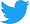  +1 800 207 4003Job openings and applicant inquiries: na.recruiting@ipaper.comInternational Exchange Program for Minority Students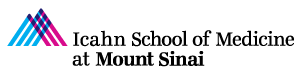 The Mount Sinai International Exchange Program for Minority Students invites current undergraduate, master and doctoral degree students or recent graduates to apply for an exciting international exchange program. Interns will work on research projects under the guidance of prominent international scientists in one of six countries in Latin America, Europe or Africa. Before interns travel to their assigned countries, they receive one week of orientation at Mount Sinai School of Medicine in New York City.Benefits include:Roundtrip and housing expenses to attend orientation week in New York City and for travel to/ lodging in host country.
Emergency health insurance while in host country.
 Monthly stipend between $1,000 - $1,900 (depending on education level)Online applications are being accepted on the program's website here:http://icahn.mssm.edu/departments-and-institutes/preventive-medicine/programs-and-services/international-exchange-program-for-minority-studentsCompleted applications, along with the required attachments, must be received by January 31. Late applications will not be accepted. Questions can be sent to: ITPApplications@mssm.edu